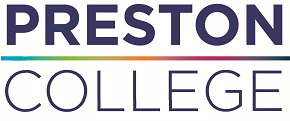 DEPARTMENT OF LEARNER SUPPORTJOB DESCRIPTION INTERVIEW DATE:			Tuesday 20 June 2023	             If you have not been contacted within 14 days of the closing date of the position, you should assume that, unfortunately, on this occasion your application has been unsuccessful.The information given below is intended to provide an outline of the responsibilities of the job and its role within Preston College. The job description outlines the main duties in general and is not intended to be exhaustive. The post holder will be expected to work in a flexible, proactive manner to carry out such duties as are necessary and to communicate effectively with all work colleagues.MAIN PURPOSE OF THE JOBPreston College is committed to ensuring the highest standards of support for its learning community and staff. We recognise that effective support for vulnerable learners removes barriers to learning and promotes an inclusive approach to achievement.Working as part of the College’s Student Services team, alongside the Student Services Manager, the postholder will be responsible for ensuring the delivery of outstanding welfare and financial support to ensure the improvement of student wellbeing and success rates. This includes administering the funds in line with audit requirements, and maintaining good relationships with relevant external agencies who provide specialist support to our learners, thereby maximising the impact for those “At Risk”.The role demands a high level of organisational planning and attention to detail, with the capacity to respond quickly to changing priorities. Being conversant with the guidance and regulations of a range of Welfare Benefits is also a priority.Key ResponsibilitiesThe job description outlines the main duties in general terms only and is not intended to be prescriptive. The post holder will be expected to work in a flexible, proactive manner to carry out such duties as are necessary and to communicate effectively with all work colleagues.  The main duties and responsibilities of the post include, but are not limited to the following:Administer the Learner Support Funds, ensuring procedures for distributing the funds are applied fairly and equitably, reflect agreed criteria and are accessible to eligible learners Utilise College systems and procedures to ensure that the College’s Financial Regulations  and audit requirements are adhered to at all times within the welfare functionWork flexibly to ensure that welfare appointments are available to meet learner needPlan and organise workload to ensure that all learners are supportedContribute to the provision of  timely and relevant funding information and guidance to current and prospective learners, parents/ guardians Contribute to the continuous improvement of the welfare service for the benefit of all learners within the CollegeSupport the sharing of up to date knowledge about the welfare service, benefits and the support funds to staff and students, in order to promote access to the service Support  the Designated Safeguarding Lead in working toward a trauma informed cross college approachSignpost learners to other internal and external support services as required Contribute to the creation of a safe learner culture and ensure that the College's procedures for safeguarding, confidentiality and behaviour management are embedded and consistently applied across the TeamUndertake appropriate staff development activities that support personal development in relation to this roleTake part in appropriate corporate events for example enrolment, induction, advice events, meetings and activities as required, providing excellent customer serviceBe aware of, and responsive to, the changing nature of the College and adopt a flexible and proactive approach to work and be fully committed to a team approachUndertake such other duties as may reasonably be required commensurate with this postEQUALITY AND DIVERSITY STATEMENTThe College recognises its responsibility to ensure that all students and staff are treated with dignity and respect and that equality, diversity and inclusion are promoted throughout the organisation. Recruitment for positions in the College will be carried out in a manner which accords with best equal opportunities practice.  The selection of candidates for interview will be based on the person specification and applicants should bear this in mind when preparing their applications and completing the application form.The post holder will be expected to adhere to College policies on Equality and Diversity, Health and Safety and Quality Assurance.SAFEGUARDING LEARNERS STATEMENTPreston College is committed to safeguarding and promoting the welfare of children and young people and vulnerable adults and expects all staff to share this commitment. All Preston College staff are required to undertake mandatory Safeguarding training. The successful candidate for this appointment will be required to apply for Enhanced Disclosure for regulated activity through the Disclosure and Barring Service at a cost to themselves.   At present this fee is £38.00 and payment will normally be deducted from your first month’s pay.  Further information on the Disclosure process can be found at www.gov.uk/government/organisations/disclosure-and-barring-service.VALUES & BEHAVIOURS Committed to Learning: We are dedicated to our teaching, learning and support, responding to customer needsWe continually pursue excellence in everything we doWe are open to change, new ideas and we share information and knowledgeRespect & Consideration:We treat each other, our college and our community with respect and considerationWe value the achievements of every person in the collegeWe work together as one college, whilst recognising individual contributionCustomer Focused:We are all representatives of the college and will act in a way that best represents 	our values and behavioursWe demonstrate consistently strong performanceWe seek what is best for the college and the people it servesIntegrity & Honesty:We challenge anything that is inconsistent with our valuesWe are accountable for our actionsWe act honestly, ethically and legally in all that we doMake it Enjoyable:We encourage a positive and supportive environmentWe make time to help othersWe care about the success of the collegePERSON SPECIFICATION Key:	A	Application Form         I    	Interview 		T	TestPlease note where the person specification states that criteria will be identified through more than one medium i.e. A / I, you must specify how you meet the criteria clearly at all stages in order to comply with the College’s Recruitment Procedure for Employees and Casual Workers. POST TITLE:		Welfare Officer SALARY:	JFG 5 - from SCP 16 - £23,195  toSCP 20 - £24,610  per annum pro-rata  depending on qualifications and experienceCONTRACT TYPE:Business Support HOURS:0.89 FTE (annualised hours), 37 weekly hours, REPORTING TO:                                    Student Services Manager (Designated Safeguarding & Prevent Lead)REPORTING TO:                                    Student Services Manager (Designated Safeguarding & Prevent Lead)CLOSING DATE:Monday 12 June 2023 @ 12 noonEssential/DesirableMethod of AssessmentQualificationsMinimum of Level 2 English Functional Skills, or English Language GCSE at Grade C or Grade 4 EA Minimum of Level 2 Maths Functional Skills, or Maths GCSE at Grade C or Grade 4EALevel 2 ICT qualificationEAEvidence of Continued Professional Development (CPD), including welfare and benefits, and advice and guidanceEAexperienceRecent experience of providing welfare related information, advice and guidance EA and IRecent experience of using a variety of computerised information systemsEA and IExperience of working in a busy customer service environment, responding to the needs of vulnerable individualsEA and IKnowledge, Skills and AbilitiesExcellent organisational and communication skills, the ability to use initiative and work as part of a team with confidentiality and minimum supervisionEA and IFamiliarity and competence with using Microsoft Office applications, internet, email and other reporting systemsEA and IAbility to effectively develop and manage relationships with learners, their parent/s or carers, colleagues, cross College teams, and  internal/ external agencies EA and IAbility to apply consistent approaches to assessment of need in order to process learner support fund applications accurately EA and IChampion a quality service which is learner centred, trauma-informed and supports continuous quality improvementEICORPORATE EXPECTATIONSA commitment to the expected  values and behaviours associated with working at Preston CollegeEACommitment to safeguarding, equality and diversity, combating discrimination on any grounds and health and safety at Preston CollegeEIOTHER REQUIREMENTSWillingness and ability to work at any site or location given reasonable noticeEAWillingness and ability to work flexibly throughout the week, including evenings and Saturdays as requiredEAFull, clean driving license and access to own transportationEA